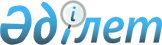 Л.К.Қиынов туралыҚазақстан Республикасы Үкіметінің 2006 жылғы 4 сәуірдегі N 236 Қаулысы
      Қазақстан Республикасының Үкіметі 

ҚАУЛЫ ЕТЕДІ

:



      Ләззат Кетебайұлы Қиынов Қазақстан Республикасының Энергетика және минералдық ресурстар вице-министрі болып тағайындалсын.

      

Қазақстан Республикасының




      Премьер-Министрі








					© 2012. Қазақстан Республикасы Әділет министрлігінің «Қазақстан Республикасының Заңнама және құқықтық ақпарат институты» ШЖҚ РМК
				